Tháng 4 năm 2023|Trang 1/3Viêm gan là gì?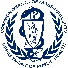 Bệnh viêm gan là tình trạng gan bị viêm nhiễm. Khi bị viêm, gan có thể bị sưng lên và gây đau. Trong trường hợp viêm gan nặng, gan có thể ngừng hoạt động, có thể đe dọa đến tính mạng. 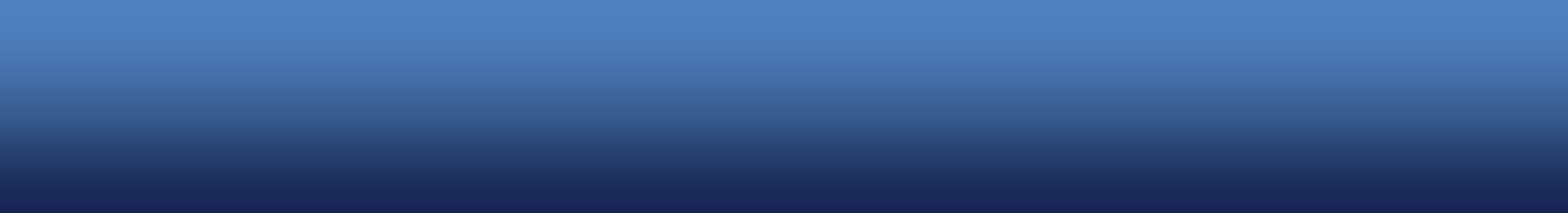 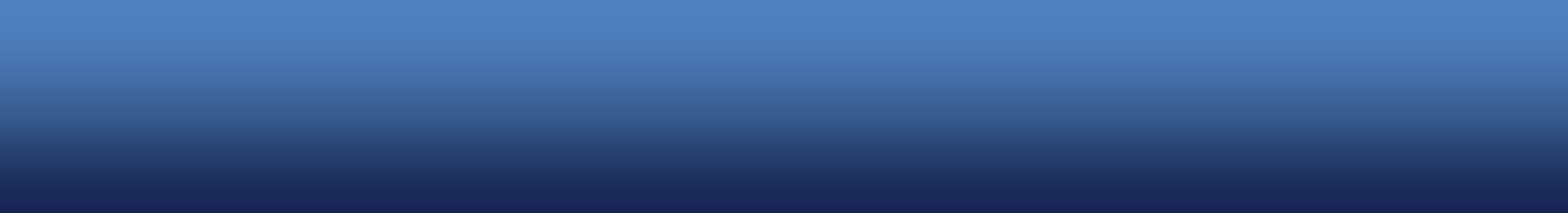 Có nhiều nguyên nhân gây ra viêm gan, bao gồm các loại vi-rút (một loại mầm bệnh), thuốc, hóa chất và rượu. Thậm chí chính hệ thống miễn dịch của cơ thể có thể tấn công gan. Ở Mỹ, các loại viêm gan do vi-rút phổ biến nhất là viêm gan A, viêm gan B và viêm gan C. Những loại vi-rút này rất khác nhau, nhưng tất cả đều lây nhiễm và có thể gây ra các triệu chứng tương tự nhau. Các loại vi-rút này khác nhau ở cách chúng lây truyền, nhiễm trùng kéo dài bao lâu và cách điều trị. Nhà cung cấp dịch vụ chăm sóc sức khỏe có thể xét nghiệm máu của một người để biết người đó có bị nhiễm vi-rút viêm gan A, B và C hay không.Viêm gan B là gì?Viêm gan B là bệnh nhiễm trùng gan do vi-rút viêm gan B gây ra. Hầu hết những người mắc bệnh đều tự khỏi và không bao giờ mắc lại. Tuy nhiên, khoảng 10% người trưởng thành bị viêm gan B sẽ tiến triển sang nhiễm trùng gan mãn tính (kéo dài) và có thể truyền sang người khác (trở thành người mang mầm bệnh). Khi chuyển sang mãn tính, viêm gan B có thể trở thành bệnh nghiêm trọng có thể dẫn đến xơ gan (sẹo gan) và/hoặc ung thư gan. Người càng trẻ khi bị nhiễm bệnh thì càng có nhiều khả năng tiến triển sang nhiễm trùng mãn tính và phát triển thành bệnh gan nghiêm trọng. Có thuốc chích ngừa để phòng chống viêm gan B.Bệnh lây truyền như thế nào?Vi-rút viêm gan B lây truyền qua tiếp xúc trực tiếp với máu, tinh dịch, dịch âm đạo và các chất dịch cơ thể khác của người bị nhiễm bệnh. Vi-rút này rất dễ gây viêm nhiễm và lây truyền dễ dàng qua các vết rách trên da hoặc qua niêm mạc (mũi, miệng, mắt).  Điều này có thể xảy ra thông qua:Quan hệ tình dục với người bị nhiễm bệnhTiếp xúc trực tiếp với máu người bị nhiễm bệnh, bao gồm dùng chung bơm kim tiêm để chích thuốc hoặc các dụng cụ để chích thuốc khác có dính máuDùng chung đồ dùng cá nhân, chẳng hạn như bàn chải đánh răng, dao cạo râu, ống tiêm hoặc máy đo đường huyết có thể dính máu trên đóTiếp xúc trực tiếp với vết thương hở của người bị nhiễm bệnhNgười mang thai bị nhiễm vi-rút truyền sang con khi sinh.Vi-rút viêm gan B KHÔNG lây truyền qua tiếp xúc thông thường như ôm, hắt hơi, ho hoặc dùng chung thức ăn và đồ uống. Viêm gan B cũng không lây truyền khi cho con bú.Tháng 4 năm 2023 | Trang 2/3Các triệu chứng của bệnh viêm gan B là gì?Nhiều người trưởng thành gặp ít hoặc không có triệu chứng và không biết mình bị nhiễm bệnh. Trong trường hợp có triệu chứng, các triệu chứng có thể bao gồm mệt mỏi, chán ăn, đau dạ dày, buồn ói và tiêu chảy. Viêm gan B cũng có thể gây vàng da (biểu hiện là vàng da và mắt và nước tiểu đậm màu) và phân màu xám hoặc màu đất sét. Các triệu chứng có thể bắt đầu ngay sau sáu tuần cho đến sáu tháng sau khi tiếp xúc với vi-rút. Các triệu chứng của bệnh viêm gan B mãn tính có thể bắt đầu xuất hiện từ 20 đến 30 năm sau khi nhiễm trùng xảy ra. Tổn thương gan do vi rút viêm gan B gây ra các triệu chứng tương tự như nhiễm trùng cấp tính và có thể biểu hiện tổn thương gan, sẹo gan (xơ gan), suy gan và thậm chí là ung thư gan.Làm thế nào để biết tôi có bị viêm gan B hay không?Viêm gan B được chẩn đoán bằng xét nghiệm máu. Những xét nghiệm máu này có thể cho biết sự khác nhau giữa viêm gan B mới mắc và mãn tính, hiện tại và trước đây. Mọi người từ 18 tuổi trở lên nên xét nghiệm viêm gan B ít nhất một lần trong đời. Một số người nên xét nghiệm thường xuyên hơn.Viêm gan B được điều trị như thế nào?Hầu hết những người mới mắc viêm gan B hoặc viêm gan B cấp tính sẽ tự khỏi mà không cần điều trị. Những người mắc viêm gan B mãn tính có thể điều trị bằng thuốc để tiêu diệt vi-rút và giúp họ khỏe mạnh. Những người bị viêm gan B nên tránh uống rượu hoặc dùng bất kỳ loại thuốc hoặc thực phẩm chức năng nào có hại cho gan. Vắc-xin viêm gan A cũng có thể được khuyến nghị sử dụng. Hãy hỏi bác sĩ về các lựa chọn điều trị và các bước quý vị có thể thực hiện để bảo vệ gan.Tôi có thể phòng chống viêm gan B bằng cách nào?Cách tốt nhất để phòng chống viêm gan B là chích ngừa vắc-xin. Mọi người dưới 60 tuổi nên chích ngừa vắc-xin, cũng như bất kỳ ai từ 60 tuổi trở lên có yếu tố nguy cơ nhiễm viêm gan B. Các yếu tố nguy cơ bao gồm:Bệnh gan mãn tínhNhiễm HIVNguy cơ phơi nhiễm do quan hệ tình dục (ví dụ: bạn tình của người mắc viêm gan B, người có nhiều bạn tình, nam quan hệ tình dục đồng giới)Chích thuốcNguy cơ tiếp xúc với máu (ví dụ: những người trong hộ gia đình tiếp xúc với những người mắc viêm gan B, những người làm việc trong lĩnh vực chăm sóc sức khỏe hoặc an toàn công cộng có khả năng tiếp xúc với máu, những người đang chạy thận nhân tạo)Người ở tùĐi du lịch ở những quốc gia có tỷ lệ mắc viêm gan B caoTháng 4 năm 2023 | Trang 3/3Thuốc chích ngừa vắc-xin viêm gan B thường được chích ngừa theo loạt 3 liều, tuy nhiên cũng có loạt 2 liều dành riêng cho người trưởng thành.Thuốc chích ngừa vắc-xin viêm gan B có bắt buộc đối với mọi đối tượng không?Tại Massachusetts, chích ngừa vắc-xin viêm gan B là bắt buộc đối với tất cả trẻ em đang đi nhà trẻ hoặc đi học trường mầm non được cấp phép, và mẫu giáo đến lớp 12. Sinh viên đại học và sau đại học chính quy dưới 30 tuổi, cũng như sinh viên ngành khoa học sức khỏe đang theo học đại học cũng bắt buộc phải chích ngừa. Yêu cầu này chấp nhận cả loại thuốc chích ngừa vắc-xin 3 liều và loại 2 liều. Người sử dụng lao động tư nhân phải cung cấp thuốc chích ngừa cho nhân viên (chẳng hạn như nhân viên chăm sóc sức khỏe), những người có khả năng sẽ tiếp xúc với máu và chất dịch cơ thể khi làm việc.Tôi phải làm gì nếu tôi bị phơi nhiễm viêm gan B?Liên hệ với nhà cung cấp dịch vụ chăm sóc sức khỏe của quý vị càng sớm càng tốt sau khi bị phơi nhiễm. Nếu quý vị chưa được chích ngừa vắc-xin hoặc chưa chích ngừa vắc-xin đầy đủ, quý vị nên tiêm globulin miễn dịch viêm gan B (HBIG) càng sớm càng tốt (và bắt đầu hoặc hoàn thành loạt thuốc chích ngừa). HBIG mang lại khả năng bảo vệ ngắn hạn chống lại vi-rút viêm gan B. Khi được tiêm ngay sau khi phơi nhiễm (trong vòng bảy ngày), HBIG có hiệu quả 70-75% trong việc ngăn ngừa nhiễm viêm gan B. Có thể chích ngừa viêm gan B cùng lúc đó để được bảo vệ lâu dài.Quý vị có thể tìm thêm thông tin ở đâu?Bác sĩ, y tá hoặc phòng khám chăm sóc sức khỏe của quý vịTrang web của Trung Tâm Kiểm Soát và Phòng Ngừa Dịch Bệnh (CDC) tại: http://www.cdc.gov/hepatitisHội đồng y tế địa phương của quý vị (được liệt kê trong danh bạ điện thoại dưới mục “chính phủ”)Sở Y Tế Công Cộng Massachusetts (MDPH), Phòng Dịch Tễ Học theo số (617) 983-6800